Better Website Checklist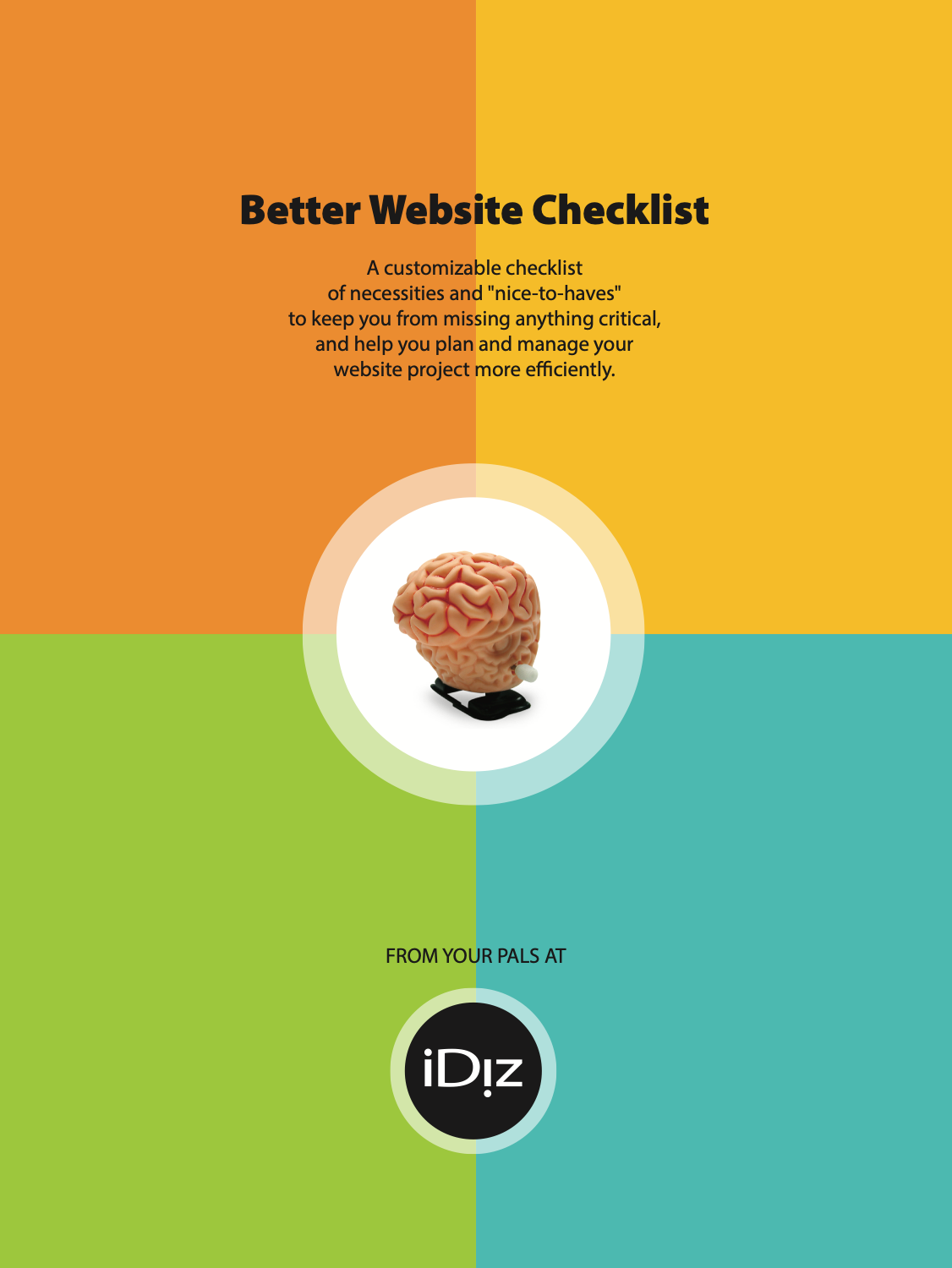 Our new website must include:1. Design/Creative/UX:Mobile-first, touch-friendly, responsive design that works well on all devicesAccurately reflects CU brand; pushes our brand forwardClear, simplified interfaceADA conformance/accessible at WCAG 2.0/2.1 AA standardsEffective, easy internal searchThorough testing in a wide variety of devices/browsers2. An established, well-supported CMS that is:Extensible and expandable (plug-ins, custom development, etc.)Not locked into or dependent on a specific vendorEasy and fast to use for all regular tasks, including:Creating a new pageUpdating navigationDuplicating pages and contentUpdating page content (images and text)Updating rate sheetsManaging promotional contentAdding landing pagesSEO management/optimizationCreating blog postsCreating video and image galleriesManaging integrations (social media, landing pages, tracking, forms, etc.)Advanced content such as accordions, graphs/charts, embedded HTML3. Easy integration with a variety of third-party services, such as:Online BankingCalculatorsMaps (Google Maps, locator service)Analytics with event trackingLoan and Membership AppsSurveys, feedbackSocial media/digital marketingCustom code4. Security and Hosting that includes:Written, understandable security policies and processesMonitored for nefarious activity, uptime, speed, and software updatesHosted in a major, secured, fully staffed data center in the USDaily backups with fast recovery processMember data secured and separated from website data(continued)5. Support when we need it:Initial staff training at launch with additional training when neededAbility to handle additional changes as needed at our directionUrgent/emergency/after hours supportCoverage and continuity when CU staff are out of the officeMaintaining AccessibilityAdditional capabilities desired:6. SEO and Optimization Services:SEO strategy/planning servicesContent creation (research, writing) servicesExisting content editing and optimizationTools in CMS for assessing and improving content7. CRM/Marketing Automation:Able to integrate with current CRM solution or recommend better solutionPersonalization based on user behavior/characteristicsA/B testing and trackingCustom landing pages and microsites8. Additional Site Capabilities:BlogChat/chatbotsComments and ratingsIntranetPrivate section for Board ResourcesMultiple languages____________________________________________________________
____________________________________________________________
____________________________________________________________Important factors for evaluating vendors:9. What kind of company do we want to work with?Experience designing website for financial institutions, particularly credit unionsUnderstanding of website as cornerstone of marketing and brandingCompatible culture and mutual trust (someone we can work with)Additional areas of expertise that we might be able to draw uponDownloaded from  https://www.cuidiz.com/better-website-kit/  and provided by your friends at iDiz. 
If you have questions call us at 317.257.0000 or email contact@idizinc.com